FORMULAREFORMULARUL  nr.  1 -  Formular de ofertă (propunerea financiară) pentru atribuirea  contractuluiFORMULARUL  nr. 2 - Centralizator de preţuriFOMULARUL nr. 3 - Propunerea tehnică pentru atribuirea  contractuluiFORMULARUL nr. 1OFERTANTUL__________________   (denumirea/numele)FORMULAR DE OFERTACatre ....................................................................................................                     (denumirea autoritatii contractante si adresa completa)    Domnilor,    1. Examinand documentatia de atribuire, subsemnatii, reprezentanti ai ofertantului ______________________________, (denumirea/numele ofertantului)     ne oferim ca, în conformitate cu prevederile si cerintele cuprinse în documentatia mai sus mentionata, să prestăm ______________________________________________________________________________________ pentru suma de ________________________ lei, (suma în litere si în cifre)                                                    la care se adauga taxa pe valoarea adaugata în valoare de ______________________  lei (suma în litere si în cifre)    2. Ne angajăm ca, în cazul în care oferta noastră este stabilită câștigătoare, să începem serviciile și să terminăm prestarea acestora în conformitate cu specificaţiile din caietul de sarcini în _______ (perioada în litere si în cifre).                      3. Ne angajam sa mentinem aceasta oferta valabila pentru o durata de______________ zile, respectiv pana la data de __________________(durata în litere si în cifre)                                                                                                (ziua/luna/anul) si ea va ramane obligatorie pentru noi si poate fi acceptata oricand înainte de expirarea perioadei de valabilitate.    4. Pana la încheierea si semnarea contractului de achizitie publica aceasta oferta, împreuna cu comunicarea transmisa de dumneavoastra, prin care oferta noastra este stabilita castigatoare, vor constitui un contract angajant între noi.    5. Întelegem ca nu sunteti obligati sa acceptati oferta cu cel mai scazut pret sau orice alta oferta pe care o puteti primi.Data _____/_____/__________________, în calitate de _____________________, legal autorizat sa semnez                        (semnatura)oferta pentru si în numele ____________________________________.                                                       (denumirea/numele ofertantului)FORMULARUL nr. 2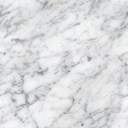 Operator Economic..........................(denumirea)CENTRALIZATOR DE PREŢURI Ofertanții pot depune ofertă pentru tot pachetul.Nu se acceptă oferte parțiale din cadrul pachetului.Semnătura ofertantului sau a reprezentantului ofertantului                    .....................................................Numele  şi prenumele semnatarului				        .....................................................Capacitate de semnătura					        .....................................................Detalii despre ofertant Numele ofertantului  						        .....................................................Ţara de reşedinţă					                    .....................................................Adresa								        .....................................................Adresa de corespondenţă (dacă este diferită)			        .....................................................Adresa de e-mail                                                                                    .....................................................Telefon / Fax							        .....................................................Data 						                                 .....................................................FORMULARUL nr. 3Operator Economic..........................(denumirea)PROPUNERE TEHNICĂSemnătura ofertantului sau a reprezentantului ofertantului                    .....................................................Numele  şi prenumele semnatarului				        .....................................................Capacitate de semnătura					        .....................................................Detalii despre ofertant Numele ofertantului  						        .....................................................Ţara de reşedinţă					                    .....................................................Adresa								        .....................................................Adresa de corespondenţă (dacă este diferită)			        .....................................................Adresa de e-mail                                                                                    .....................................................Telefon / Fax							        .....................................................Data 							                    ....................................................NR.Crt.Denumirea serviciuluiUMCantitatea solicitatăU.MPreț unitar RONfără TVAPreț total RONfără TVATaxa pe valoare adăugată RON012345=3*46=5*19%1Expertiză tehnică, consultanță, rapoarte management și evaluări sau recenzii;serv12Elaborarea planului de acțiune și raportare pentru promovarea în domeniul turistic a produselor tradiționale și a materialelor promoționale dedicate acestora.serv13Coautor la elaborarea și editarea cărților bilingve (La rădăcinile gustului, Ghid de marketing) și articolelor prezentate la manifestări științifice și publicarea acestora.serv14Expertiză tehnică, consultanță, rapoarte management și evaluări sau recenzii;serv1TOTALNR.CRT.Cerinţe autoritate contractantăPROPUNERE TEHNICĂ OFERTANT1CONDIŢII DE PARTICIPARE Ofertanții trebuie să nominalizeze o persoană din cadrul societății care: → are experiență în management proiecte internaționale (minim 5 proiecte internaționale) cu documente doveditoare cu poziția ocupată (team leader & manager, expert pe termen scurt);→ are competențe în elaborarea, interpretarea datelor științifice, editare și publicare articole, cărți, broșuri în publicate în edituri și reviste internaționale(minim 5 cărți/capitole respectiv 15 articole). – CV plus dovezi de publicare;Pentru promovarea produselor tradiționale în zone turistice să demonstreze că efectuează activități în domeniul turistic – Persoană Fizică Autorizată.DESCRIEREA SERVICIILOR În perioada ianuarie 2021 - 7 iunie 2022 persoana nominalizatăva participa activ la managemetul proiectului și la realizarea planului de monitorizare și a rapoartelor interimar și fnal.Va participa online la steering comitee meetings și kick off meeting și la organizarea steering comitee meeting care va avea loc  la UDJ Galați. Va realiza managementul administrativ al proiectului și evaluări sau recenzii;Va contribui la elaborarea și editarea materialelor pentru instruire (bilingve), a broșurilor:La rădăcinile gustului și Ghid de marketing și a articolelor științifice care vor fi prezentate la manifestări științifice și publicate;Va promova în sectorul turistic valorile producătorilor tradiționali și va meține activă rețeaua creată pe această cale.se completează de către ofertant